Winter Book Challenge!We are working hard to learn lots of new words this year in our daily Word of the Day sessions. Here is a challenge for you… how many of these words can you find over the Christmas holidays? You will need to look in lots of books to tick off as many as you can. Please return your named sheets to me by Monday 10th January. Remember to ask your adult to sign your sheet when you have finished. Have fun…!     Mrs NormanThe word you are looking forThe book in which it was foundPage numberWord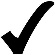 winter  scarf  snowman      snowy  icy   freezing  tiptoed  journey  present   distant       brightly     rushed  surprised    mystery       whispered